附件2：“覃塘工会”微信公众号二维码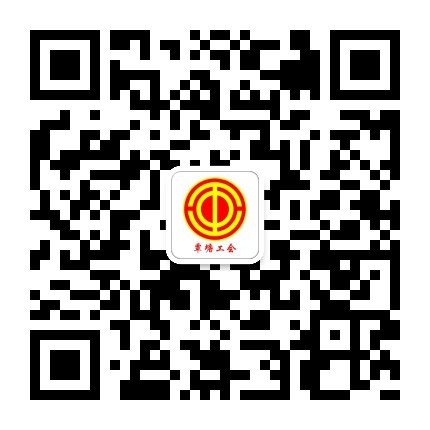 